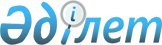 Об изменении границы (черты) села Петровка Бухар-Жырауского района Карагандинской областиСовместное постановление акимата Бухар-Жырауского района Карагандинской области от 19 июня 2017 года № 24/08 и решение Бухар-Жырауского районного маслихата Карагандинской области от 22 июня 2017 года № 10. Зарегистрировано Департаментом юстиции Карагандинской области 27 июля 2017 года № 4328
      В соответствии со статьей 108 Земельного кодекса Республики Казахстан от 20 июня 2003 года, подпунктом 3 статьи 12 Закона Республики Казахстан от 8 декабря 1993 года "Об административно-территориальном устройстве Республики Казахстан", статьями 6, 31 Закона Республики Казахстан от 23 января 2001 года "О местном государственном управлении и самоуправлении в Республике Казахстан", акимат Бухар-Жырауского района ПОСТАНОВИЛ и Бухар-Жырауский районный маслихат РЕШИЛ:
       1. Изменить границу (черту) села Петровка Бухар-Жырауского района Карагандинской области в соответствии с проектом межхозяйственного землеустройства дополнительного земельного участка села Петровка Петровского сельского округа из земель запаса Бухар-Жырауского района Карагандинской области, согласно приложениям 1, 2 к настоящему совместному постановлению и решению.
       2. Государственному учреждению "Отдел земельных отношений Бухар-Жырауского района" внести соответствующие изменения в земельно-учетную документацию.
       3. Настоящее совместное постановление и решение вводится в действие по истечении десяти календарных дней после дня его первого официального опубликования.  Проект межхозяйственного землеустройства дополнительного земельного участка села Петровка Петровского сельского округа из земель запаса Бухар-Жырауского района Карагандинской области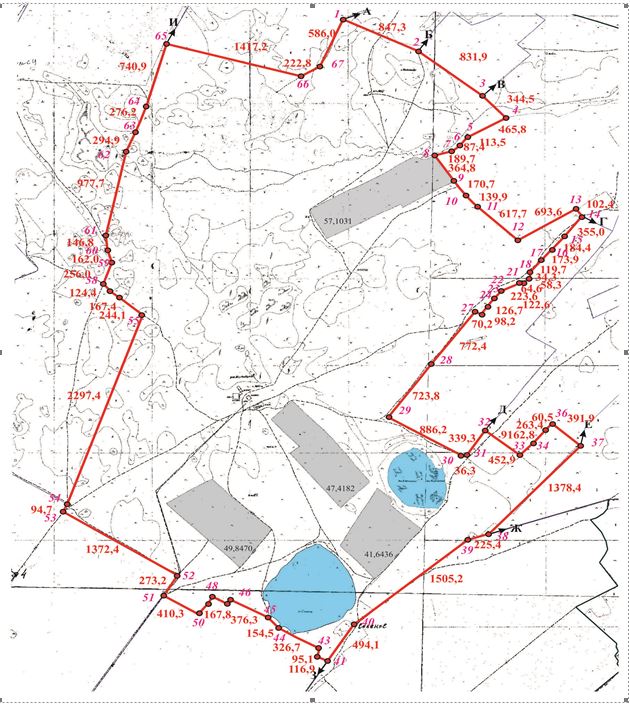  Экспликация земель
					© 2012. РГП на ПХВ «Институт законодательства и правовой информации Республики Казахстан» Министерства юстиции Республики Казахстан
				
      Аким района

Н. Кобжанов

      Председатель сессии,
 секретарь маслихата

А. Әли
Приложение 1 к совместному
постановлению акимата
Бухар-Жырауского района от 19 июня 2017 года № 24/08 и решению 14 сессии Бухар-Жырауского районного маслихата 
от 22 июня 2017 года № 10 Приложение 2 к совместному
постановлению акимата
Бухар-Жырауского района от 22 июня 2017 года № 24/08 и решению 14 сессии Бухар-Жырауского районного маслихата от 22 июня 2017 года № 10
Наименование
Всего земель, га
Всего сельскохозяйственных угодий, га
Пастбища, га

 
Пастбища, га

 
Под дорогами, га
Под водой, га
Ручьи, га
Постройки, га
Наименование
Всего земель, га
Всего сельскохозяйственных угодий, га
всего
из них пастбища к.у.
Село Петровка Бухар-Жырауского района Карагандинской области
2318,0
2201,2
2201,2
195,9
20,7
92,8
2,1
1,2